PERNYATAAN KEASLIAN SKRIPSI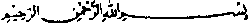 Saya yang bertanda tangan dibawah ini:Nama Mahasiswa		: ....................NPM			: ....................Program Studi	 		: Pendidikan MatematikaJudul Skripsi	 : ....................Dengan ini menyatakan bahwa: Penelitian yang saya lakukan dengan judul di atas belum pernah diteliti di Fakultas Keguruan dan Ilmu Pendidikan Universitas Muhammadiyah Sumatera Utara, maupun di tempat lain.Penelitian ini akan saya lakukan sendiri tanpa ada bantuan dari pihak manapub dengan kata lain penelitian ini tidak saya tempahkan (dibuat) oleh orang lain dan juga tidak terdorong Plagiat.Apabila point 1 dan 2 di atas saya langgar maka saya bersedia untuk dilakukan pembatalan terhadap penelitian tersebut dan saya bersedia mengulang kembali mengajukan judul penelitian yang baru dengan catatan seminar kembali. Demikianlah surat pernyataan ini saya perbuat tanpa ada paksaan dari pihak manapun juga, dan dapat dipergunakan sebagaimana mestinya. Medan,  ...........20...Hormat saya Yang membuat pernyataan  ....................